CİHAZIN KULLANMA TALİMATI  **İlgili Öğretim Üyesi Bulunmadan ve Gerekli Açıklamalar Yapılmadan Seti Çalıştırmayınız.Hava masasının fişini elektriğe takınız.Kıvılcım üretecinin fişini elektriğe takınız.Hava masasında ilgili deneye uygun şekilde veri kağıdını yerleştirin ve diskleri hazırlayınız.Kıvılcım üretecini uygun periyod ayarına getiriniz.Deneyinizi yapın veri kağıdınızı kontrol ediniz.Veri kağıdınızda veriler düzgün çıkmamışsa deneyi tekrarlayınız.Deney sona erdiğinde hava masasının fişini elektrikten çekiniz.Kıvılcım üretecinin güç düğmesini kapatın ve fişini elektrikten çekiniz.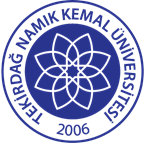 TNKÜ FEN EDEBİYAT FAKÜLTESİFİZİK BÖLÜMÜ                            HAVA MASASI CİHAZI KULLANMA TALİMATIDoküman No: EYS-TL-150TNKÜ FEN EDEBİYAT FAKÜLTESİFİZİK BÖLÜMÜ                            HAVA MASASI CİHAZI KULLANMA TALİMATIHazırlama Tarihi:13.04.2022TNKÜ FEN EDEBİYAT FAKÜLTESİFİZİK BÖLÜMÜ                            HAVA MASASI CİHAZI KULLANMA TALİMATIRevizyon Tarihi:--TNKÜ FEN EDEBİYAT FAKÜLTESİFİZİK BÖLÜMÜ                            HAVA MASASI CİHAZI KULLANMA TALİMATIRevizyon No:0TNKÜ FEN EDEBİYAT FAKÜLTESİFİZİK BÖLÜMÜ                            HAVA MASASI CİHAZI KULLANMA TALİMATIToplam Sayfa Sayısı:1Cihazın Markası/Modeli/ Taşınır Sicil NoHava MasasıKullanım AmacıÖğrenci Mekanik DeneyiSorumlusu	Sorumlu Personel İletişim Bilgileri (e-posta, GSM)Prof. Dr. Serbülent YILDIRIM (serbulentyildirim@nku.edu.tr)